ПРЕСС-РЕЛИЗУслуги Росреестра на портале: постановка на кадастровый учет и регистрация правПеревод государственных услуг в электронный вид на сегодняшний день является приоритетным направлением повышения качества услуг Росреестра. Российский сегмент Интернета по объему аудитории является крупнейшим в Европе, и с каждым годом Всемирная сеть становится все более доступнее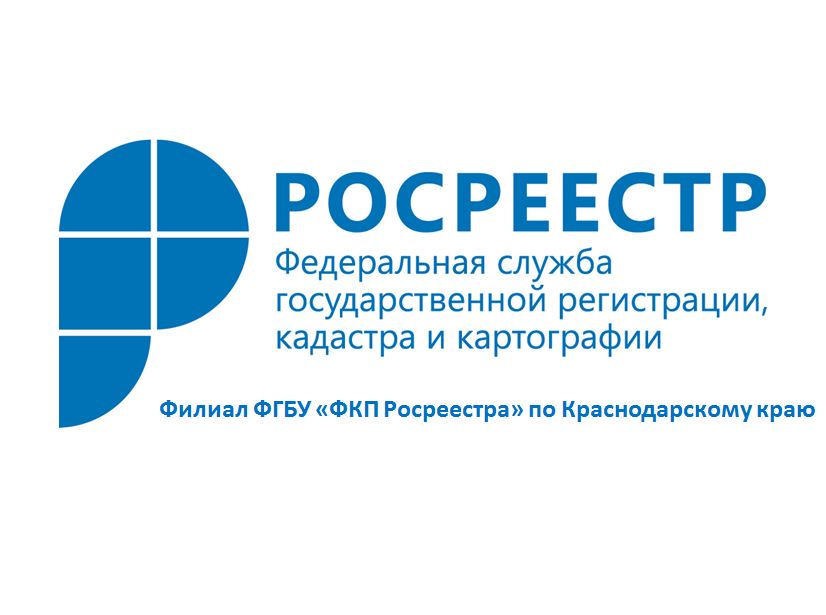 Пользователи портала услуг Росреестра могут зарегистрировать свою недвижимость в режиме онлайн, что имеет множество преимуществ: экономия времени, получение услуг в любое удобное для заявителя время. На портале Росреестра можно воспользоваться следующими услугами: кадастровым учетом, государственной регистрацией прав, получением сведений из Единого государственного реестра прав и государственного кадастра недвижимости. При получении онлайн услуги для физического лица размер госпошлины сократится на 30-50%.Чтобы получить услугу по постановке на учет и регистрации прав и сделок с недвижимостью в электронном виде, требуется наличие личной электронной подписи. Получить сертификат электронной подписи можно в каждом офисе Кадастровой палаты по Краснодарскому краю, адреса которых указаны на сайте Росреестра https://rosreestr.ru в разделе «Офисы и приемные. Предварительная запись на прием».Также, электронный сервис «Жизненные ситуации», расположенный на сайте Росреестра, поможет пользователямопределить перечень необходимых документов для получения услуги по регистрации прав. Нужно будет заполнить опросник, после чего отобразиться список документов, обязательный в вашем случае. Не стоит бояться пользоваться электронными услугами. Все отправляемые документы проходят копирование на всех уровнях взаимодействия. Что касается удобства использования ресурса и качества представляемых онлайн-услуг, то по результатамВсероссийскогоцентра изучения общественного мнения (ВЦИОМ) услугиРосреестра признаны лучшими в России.______________________________________________________________________________________________________Пресс-служба филиала ФГБУ «ФКП Росреестра» по Краснодарскому краю